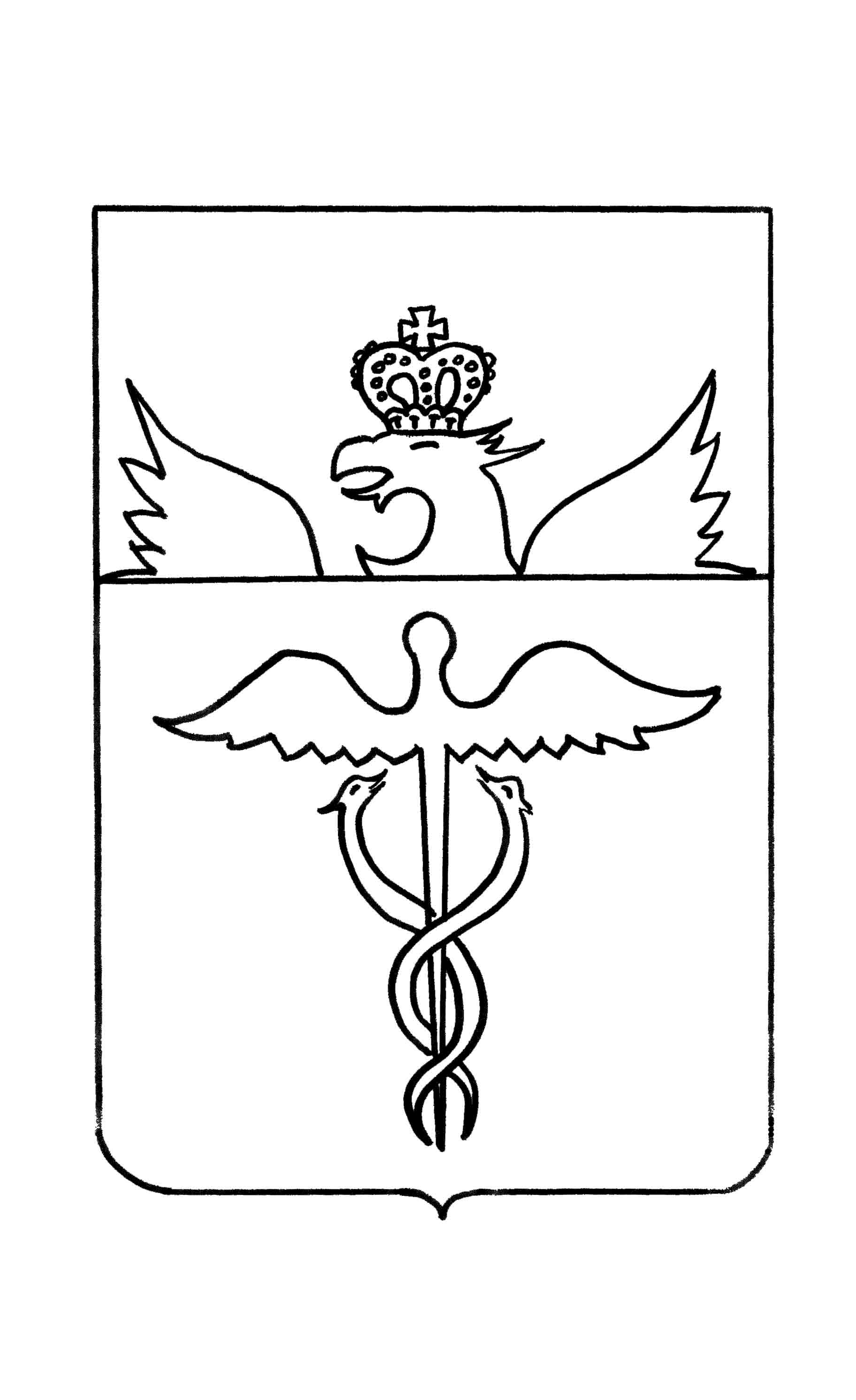 АДМИНИСТРАЦИЯ ОЗЁРСКОГО СЕЛЬСКОГО ПОСЕЛЕНИЯ БУТУРЛИНОВСКОГО МУНИЦИПАЛЬНОГО  РАЙОНАВОРОНЕЖСКОЙ ОБЛАСТИП О С Т А Н О В Л Е Н И Еот  26 января 2024  г.   № 03                   с. ОзёркиОб утверждении стоимости услуг по погребению на территории Озёрского сельского поселения Бутурлиновского муниципального района Воронежской области В соответствии  с Федеральным законом от 06.10.2003 г. № 131-ФЗ «Об общих  принципах организации местного самоуправления в Российской Федерации», Федеральным законом от 12.01.1996 № 8-ФЗ «О погребении и похоронном деле,  постановлением Правительства РФ от 23.01.2024 №46 «Об утверждении коэффициента  индексации выплат, пособий и компенсаций в 2024 году»,  администрация Озёрского сельского поселения Бутурлиновского муниципального района Воронежской области                                           постановляет:1. Утвердить стоимость гарантированного перечня услуг по погребению в Озёрском сельском поселении, согласно Приложению № 1.2. Стоимость услуг, предоставляемых согласного гарантированному перечню услуг по погребению, подлежит индексации, исходя из прогнозируемого уровня инфляции, установленного федеральным законодательством, в сроки, определяемые Правительством Российской Федерации.3. Настоящее постановление распространяется на право отношения, возникшие с 01 февраля 2024 года.4. Постановление администрации Озёрского сельского поселения Бутурлиновского муниципального района Воронежской области от 31.01.2023г № 07 «Об утверждении стоимости услуг по погребению на территории Озёрского сельского поселения Бутурлиновского муниципального района Воронежской области» признать утратившим силу.5. Обнародовать  настоящее постановление в соответствии с Уставом Озёрского сельского поселения Бутурлиновского муниципального района Воронежской области.6.  Контроль за исполнением настоящего постановления оставляю за собой.Глава Озёрского сельского поселения Бутурлиновского муниципального районаВоронежской области                                                                                                                                               Е.В.ПетроваУТВЕРЖДЕНАпостановлением администрацииОзёрского сельского поселения Бутурлиновского  муниципального    района Воронежской областиот  26 января 2024 г. №  03    Стоимость услуг,предоставляемых согласно гарантированному перечню услуг по погребению на территории Озёрского сельского поселения Бутурлиновского муниципального района Воронежской областиСОГЛАСОВАНО: Руководитель клиентской службы( на правах отдела) в Бутурлиновском районе)действующий по доверенности                                                                  Н.Г.ТрайнинаМинистр  социальной  защиты Воронежской области                                                                  О.В. СергееваПОЯСНИТЕЛЬНАЯ ЗАПИСКАк постановлению администрации Озёрского сельского поселения Бутурлиновского муниципального района Воронежской области «Об утверждении стоимости услуг по погребению на территории Озёрского сельского поселения Бутурлиновского муниципального района Воронежской области»Согласно ст. 9 Федерального закона от 12.01.1996 № 8-ФЗ «О погребении и похоронном деле» супругу, близким родственникам, иным родственникам, законному представителю или иному лицу, взявшему на себя обязанность осуществить погребение умершего, гарантируется оказание на безвозмездной основе следующего перечня услуг по погребению:1) оформление документов, необходимых для погребения;2) предоставление и доставка гроба и других предметов, необходимых для погребения;3) перевозка тела (останков) умершего на кладбище (в крематорий);4) погребение (кремация с последующей выдачей урны с прахом).Стоимость услуг, предоставляемых согласно гарантированному перечню услуг по погребению, определяется органами местного самоуправления по согласованию с соответствующими отделениями  Социального фонда Российской Федерации,  а также с органами государственной власти субъектов Российской Федерации.В соответствии с постановлением Правительства РФ от 23 января  2024г. № 46 «Об утверждении коэффициента индексации выплат, пособий и компенсаций в 2024 году» с 1 февраля 2024 года коэффициент индексации равен 1,074.С 1 февраля 2024 года стоимость услуг, предоставляемых согласно гарантированному перечню услуг по погребению, составит 8370 руб. 20 коп.Расчеты стоимости услуг по погребению с расшифровками по видам затрат указаны в таблицах.Услуги по оформлению документов, необходимых для погребения осуществляются бесплатно.Таблица 1Таблица 2Таблица 3№ п/пНаименование услуг, предоставляемых специализированной службой по вопросам похоронного делаСтоимость услуг (в рублях)1Оформление документов, необходимых для погребения.Производится бесплатно2Предоставление и доставка гроба и других предметов, необходимых для погребения.3916,893Перевозка тела (останков) умершего на кладбище (в крематорий).1718,494Погребение (кремация с последующей выдачей урны с прахом)2734,82ИТОГО:ИТОГО:8370,20№ п/пНаименование затратСумма (руб.)2023 годСумма (руб.)2024 год1.Облачение тела744-95800-082.Изготовление гроба:1523-571636-312.1.Материалы1086-491166-892.2.Заработная плата437-08469-423.Доставка гроба:969-581041-333.1.Транспортные расходы614-55660-033.2.Заработная плата163-16175-233.3.Амортизация191-87206-074.Прибыль408-91439-17Общая стоимость, руб.Общая стоимость, руб.3647-013916-89№ п/пНаименование затратСумма (руб.)2023 годСумма (руб.)2024 год1.Транспортные расходы1053-201131-132.Заработная плата465-80500-273.Прибыль81-0887-08Общая стоимость, руб.Общая стоимость, руб.1600-081718-48№ п/пНаименование затратСумма (руб.)2023 годСумма (руб.)2024 год1.Заработная плата:1551-891666-731.1.Рытьё могилы1244-161336-231.2.Поднос умершего до могилы и захоронение307-73330-502.Изготовление и установка регистрационной таблички:909-57976-882.1.Материалы 742-47797-412.2.Заработная плата167-10179-473.Формирование могильного холма         71-4376-724.Прибыль13-5014-50Общая стоимость, руб.Общая стоимость, руб.2546,392734-83